әл-Фараби атындағы Қазақ ұлттық университетіЖОО-ға дейінгі білім беру факультетіЖОО-ға дейінгі дайындық кафедрасыПӘНІНІҢ ОҚУ-ӘДІСТЕМЕЛІК КЕШЕНІМG 1103 «Математикалық сауаттылық»Семестр – IКредит саны– 9Семестр – IIКредит саны– 9Алматы 2022 ж.Пәннің оқу-әдістемелік кешенін жасаған: оқытушы Буланова С.ТЭксперименттік білім беру бағдарламасының негізінде әзірлендіЖОО-ға дейінгі дайындық  кафедрасының мәжілісінде қарастырылған және ұсынылған. «___» __________________ 2022 ж., хаттама №____ Кафедра меңгерушісі _________________  Мырзабеков М.С.Факультеттің әдістемелік бюросы ұсынған «__»_____________ 2022  ж., хаттама №__ Төрайымы ________________________  Тилеужанова Г.Т.СИЛЛАБУС2021-2022 оқу жылының жазғы семестрі «Математикалық сауаттылық» білім беру бағдарламасыКурс туралы академиялық ақпаратОҚУ КУРСЫНЫҢ МАЗМҰНЫН ЖҮЗЕГЕ АСЫРУ КҮНТІЗБЕСІ (кестесі)  Дәріскер :				                         Буланова С.Т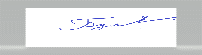 БЕКІТЕМІНФакультет деканы____________________ (қолы)                    Жаппасов Ж.Е. "______"________ 2022ж.Пәннің кодыПәннің атыТыңдаушының өзіндік жұмысы (ТӨЖ)Сағат саныСағат саныСағат саныКредит саныТыңдаушының оқытушы басшылығымен өзіндік жұмысы (ТОӨЖ)  Пәннің кодыПәннің атыТыңдаушының өзіндік жұмысы (ТӨЖ)Дәрістер (Д)Практ. Сабақ (ПС)Зерт. сабақ (ЗС)Кредит саныТыңдаушының оқытушы басшылығымен өзіндік жұмысы (ТОӨЖ)  МG 1103Математикалық сауаттылық1730    90097Оқытудың түріКурстың типі/сипатыДәріс түрлеріПрактикалық сабақтардың түрлері Қорытынды бақылау түріонлайнПрактикалық Теориялық Есептеу формулаларын қолданып, есептер шығаруЖазбаша емтиханДәріскерБуланова С.Т., оқытушыБуланова С.Т., оқытушыe-mailbulanova-62@bk.rubulanova-62@bk.ruТелефоны +77072122280+77072122280Курстың академиялық презентациясыКурстың академиялық презентациясыКурстың академиялық презентациясыПәннің мақсатыОқытудың күтілетін нәтижелері  (ОН)Пәнді оқыту нәтижесінде білім алушы қабілетті болады:ОН қол жеткізу индикаторлары (ЖИ) (әрбір ОН-ге кемінде 2 индикатор)ОН қол жеткізу индикаторлары (ЖИ) (әрбір ОН-ге кемінде 2 индикатор)Қазақ диаспорасы  тыңдаушыларының математикадан өздерінің шет тілінде алынған білімдерін жүйелеу, негізгі математикалық түсініктерді, анықтама мен ережелерді, теоремаларды және оларды практикада қолдануды меңгеру, математиканың негізгі мәселелерін білудегі жетіксіздіктерін толықтыру, олардың математикалық түсініктер жүйесіндегі орнын анықтау, математика ғылымының негізгі әдебиеттерімен танысу, тыңдаушыларды жоғары оқу орындарында оқыған кездерінде қажет болатын математикадан білімін тереңдету, біліміндегі олқылықтарды толықтыруОН1 ЖОО-ға түсу үшін тестке дайындық кезінде тыңдаушылардың математикалық ұғымдарды толықтай түсіну, талдау, олардың логикалық және диалектикалық ойлауын дамытуЖИ 1.1 Математикалық ұғымдармен танысады, негізгі терминдерді біледіЖИ 1.2 әр тақырыптың есептерін өтілген формуланы пайдала отырып шығарадыЖИ 1.1 Математикалық ұғымдармен танысады, негізгі терминдерді біледіЖИ 1.2 әр тақырыптың есептерін өтілген формуланы пайдала отырып шығарадыҚазақ диаспорасы  тыңдаушыларының математикадан өздерінің шет тілінде алынған білімдерін жүйелеу, негізгі математикалық түсініктерді, анықтама мен ережелерді, теоремаларды және оларды практикада қолдануды меңгеру, математиканың негізгі мәселелерін білудегі жетіксіздіктерін толықтыру, олардың математикалық түсініктер жүйесіндегі орнын анықтау, математика ғылымының негізгі әдебиеттерімен танысу, тыңдаушыларды жоғары оқу орындарында оқыған кездерінде қажет болатын математикадан білімін тереңдету, біліміндегі олқылықтарды толықтыруОН2  Математикадан алған білімдерін нақты көрсетуге және оларды түсіндіруге, жаңа материалдарды игеруге пайдалана білуге қабілетті болады;ЖИ 2.1 математиканың барлық бөлімдерін меңгередіЖИ 2.2 Комбинаторика ұғымын біледі.ЖИ 2.1 математиканың барлық бөлімдерін меңгередіЖИ 2.2 Комбинаторика ұғымын біледі.Қазақ диаспорасы  тыңдаушыларының математикадан өздерінің шет тілінде алынған білімдерін жүйелеу, негізгі математикалық түсініктерді, анықтама мен ережелерді, теоремаларды және оларды практикада қолдануды меңгеру, математиканың негізгі мәселелерін білудегі жетіксіздіктерін толықтыру, олардың математикалық түсініктер жүйесіндегі орнын анықтау, математика ғылымының негізгі әдебиеттерімен танысу, тыңдаушыларды жоғары оқу орындарында оқыған кездерінде қажет болатын математикадан білімін тереңдету, біліміндегі олқылықтарды толықтыруОН3 Аралық бақылау бойынша оқу модулі алынған оқудың нәтижесін бағалауға және түсіндіруге, жинақтауға, курсты оқу барысында нәтижеге талдау жасауға қабілетті боладыЖИ 3.1 Кешенді тест тапсыруға дайындала алады. ЖИ 3.2 Есептердің негізгі анықтамалары мен теоремаларын түсінеді және есептер шығару барысында пайдалана аладыЖИ 3.1 Кешенді тест тапсыруға дайындала алады. ЖИ 3.2 Есептердің негізгі анықтамалары мен теоремаларын түсінеді және есептер шығару барысында пайдалана аладыҚазақ диаспорасы  тыңдаушыларының математикадан өздерінің шет тілінде алынған білімдерін жүйелеу, негізгі математикалық түсініктерді, анықтама мен ережелерді, теоремаларды және оларды практикада қолдануды меңгеру, математиканың негізгі мәселелерін білудегі жетіксіздіктерін толықтыру, олардың математикалық түсініктер жүйесіндегі орнын анықтау, математика ғылымының негізгі әдебиеттерімен танысу, тыңдаушыларды жоғары оқу орындарында оқыған кездерінде қажет болатын математикадан білімін тереңдету, біліміндегі олқылықтарды толықтыруОН4  Пәнді оқу нәтижесінде өздігінен күрделі және логикалық есептерді шығаруға, синтездеуді өз бетімен іске асыруға қабілетті болады.ЖИ 4.1  Дискретті объектілер мен жиындарды және олардың арасындағы қатынастарды меңгередіЖИ 4.2 Математиканы оқып-үйрену барысында тыңдаушылардың логикалық ойлау қабілеті дамиды.ЖИ 4.1  Дискретті объектілер мен жиындарды және олардың арасындағы қатынастарды меңгередіЖИ 4.2 Математиканы оқып-үйрену барысында тыңдаушылардың логикалық ойлау қабілеті дамиды.Қазақ диаспорасы  тыңдаушыларының математикадан өздерінің шет тілінде алынған білімдерін жүйелеу, негізгі математикалық түсініктерді, анықтама мен ережелерді, теоремаларды және оларды практикада қолдануды меңгеру, математиканың негізгі мәселелерін білудегі жетіксіздіктерін толықтыру, олардың математикалық түсініктер жүйесіндегі орнын анықтау, математика ғылымының негізгі әдебиеттерімен танысу, тыңдаушыларды жоғары оқу орындарында оқыған кездерінде қажет болатын математикадан білімін тереңдету, біліміндегі олқылықтарды толықтыруОН5 ЖОО-ға дейінгі дайындық кезінде тестілеу базасындағы барлық сұрақтар мен есептерді талдап, тапсырмаларға аса мән беріп, проблемалық сұрақтарды шешуге қабілетті болады.ЖИ 5.1 Алған білімдерін нақты көрсетуге дайын болады.ЖИ 5.2 Уақытты тиімді пайдаланып тест сұрақтарынан оң нәтиже аладыЖИ 5.1 Алған білімдерін нақты көрсетуге дайын болады.ЖИ 5.2 Уақытты тиімді пайдаланып тест сұрақтарынан оң нәтиже аладыПререквизиттерМектеп бағдарламасындағы 7-11 сыныптар бағдарламасындағы математика курсыМатематикалық сауаттылық. Математика. Алгебра. ГеометрияМектеп бағдарламасындағы 7-11 сыныптар бағдарламасындағы математика курсыМатематикалық сауаттылық. Математика. Алгебра. ГеометрияМектеп бағдарламасындағы 7-11 сыныптар бағдарламасындағы математика курсыМатематикалық сауаттылық. Математика. Алгебра. ГеометрияПостреквизиттерҰлттық біріңғай тестілеуҰлттық біріңғай тестілеуҰлттық біріңғай тестілеуӘдебиет және ресурстарӘдебиеттер:Абдихалиев Е.Е., Кожахметов Д.Б. Математикалық сауаттылық. ЖОО-ға дайындыққа арналған оқу құралы.Мирзахмедов А., Базаров Е. Математикалық сауаттылық.Жанасбаева Ұ.Б. Математикалық сауаттылық 1-бөлімЖанасбаева Ұ.Б. Математикалық сауаттылық 2-бөлімРамазан Б., Базаров Е. Логикалық сұрақтар. Шың кітап.Садықов Ж.С. Алгебра және анализ бастамалары. 1-бөлім.Садықов Ж.С. Алгебра және анализ бастамалары. 2-бөлімСадықов Ж.С. Геометрия (Планиметрия). Әбілқасымова А.Е. Алгебра. 9-сынып  Әбілқасымова А.Е. Алгебра. 10-сыныпӘбілқасымова А.Е. Алгебра. 11-сыныпПогорелов В. Геометрия.7-11 сыныпКолмогоров А. Н. Алгебра және анализ бастамалары.Базаров Е.М., Мирзахмедов А.С. Математика. Талапкерлерге арналған оқулық-тестШыныбеков Ә.Н., Шыныбеков Д.Ә., Жұмабаев Р.Н. ГеометрияКолмогоров А.Н., Абрамов А.М. Алгебра және анализ бастамалары 10-11 сынып.Шыныбеков Ә.Н., Шыныбеков Д.Ә., Жұмабаев Р.Н. Алгебра және анализ бастамалары 11 сынып.Кожухов И.Б., Прокофьев А.А. Математика. Оқушылар мен талапкерлерге арналған толық анықтама.Алимов Ш.А. Алгебра және анализ бастамалары 10-11 сыныпМакарычев Ю.Н. Алгебра Алдамұратова Т.А., Байшоланова Қ.С., Байшоланов Е.С. Математика. 1, 2 бөлімИнтернет-ресурстары:1. Математика және математикалық сауаттылық пәнінен электронды есептер жинағы және лекциялар жинағы.2. Тест материалдары.Әдебиеттер:Абдихалиев Е.Е., Кожахметов Д.Б. Математикалық сауаттылық. ЖОО-ға дайындыққа арналған оқу құралы.Мирзахмедов А., Базаров Е. Математикалық сауаттылық.Жанасбаева Ұ.Б. Математикалық сауаттылық 1-бөлімЖанасбаева Ұ.Б. Математикалық сауаттылық 2-бөлімРамазан Б., Базаров Е. Логикалық сұрақтар. Шың кітап.Садықов Ж.С. Алгебра және анализ бастамалары. 1-бөлім.Садықов Ж.С. Алгебра және анализ бастамалары. 2-бөлімСадықов Ж.С. Геометрия (Планиметрия). Әбілқасымова А.Е. Алгебра. 9-сынып  Әбілқасымова А.Е. Алгебра. 10-сыныпӘбілқасымова А.Е. Алгебра. 11-сыныпПогорелов В. Геометрия.7-11 сыныпКолмогоров А. Н. Алгебра және анализ бастамалары.Базаров Е.М., Мирзахмедов А.С. Математика. Талапкерлерге арналған оқулық-тестШыныбеков Ә.Н., Шыныбеков Д.Ә., Жұмабаев Р.Н. ГеометрияКолмогоров А.Н., Абрамов А.М. Алгебра және анализ бастамалары 10-11 сынып.Шыныбеков Ә.Н., Шыныбеков Д.Ә., Жұмабаев Р.Н. Алгебра және анализ бастамалары 11 сынып.Кожухов И.Б., Прокофьев А.А. Математика. Оқушылар мен талапкерлерге арналған толық анықтама.Алимов Ш.А. Алгебра және анализ бастамалары 10-11 сыныпМакарычев Ю.Н. Алгебра Алдамұратова Т.А., Байшоланова Қ.С., Байшоланов Е.С. Математика. 1, 2 бөлімИнтернет-ресурстары:1. Математика және математикалық сауаттылық пәнінен электронды есептер жинағы және лекциялар жинағы.2. Тест материалдары.Әдебиеттер:Абдихалиев Е.Е., Кожахметов Д.Б. Математикалық сауаттылық. ЖОО-ға дайындыққа арналған оқу құралы.Мирзахмедов А., Базаров Е. Математикалық сауаттылық.Жанасбаева Ұ.Б. Математикалық сауаттылық 1-бөлімЖанасбаева Ұ.Б. Математикалық сауаттылық 2-бөлімРамазан Б., Базаров Е. Логикалық сұрақтар. Шың кітап.Садықов Ж.С. Алгебра және анализ бастамалары. 1-бөлім.Садықов Ж.С. Алгебра және анализ бастамалары. 2-бөлімСадықов Ж.С. Геометрия (Планиметрия). Әбілқасымова А.Е. Алгебра. 9-сынып  Әбілқасымова А.Е. Алгебра. 10-сыныпӘбілқасымова А.Е. Алгебра. 11-сыныпПогорелов В. Геометрия.7-11 сыныпКолмогоров А. Н. Алгебра және анализ бастамалары.Базаров Е.М., Мирзахмедов А.С. Математика. Талапкерлерге арналған оқулық-тестШыныбеков Ә.Н., Шыныбеков Д.Ә., Жұмабаев Р.Н. ГеометрияКолмогоров А.Н., Абрамов А.М. Алгебра және анализ бастамалары 10-11 сынып.Шыныбеков Ә.Н., Шыныбеков Д.Ә., Жұмабаев Р.Н. Алгебра және анализ бастамалары 11 сынып.Кожухов И.Б., Прокофьев А.А. Математика. Оқушылар мен талапкерлерге арналған толық анықтама.Алимов Ш.А. Алгебра және анализ бастамалары 10-11 сыныпМакарычев Ю.Н. Алгебра Алдамұратова Т.А., Байшоланова Қ.С., Байшоланов Е.С. Математика. 1, 2 бөлімИнтернет-ресурстары:1. Математика және математикалық сауаттылық пәнінен электронды есептер жинағы және лекциялар жинағы.2. Тест материалдары.Университеттік моральдық-этикалық құндылықтар шеңберіндегі курстың академиялық саясатыАкадемиялық тәртіп ережелері: Барлық білім алушылар ЖООК-қа тіркелу қажет. Онлайн курс модульдерін өту мерзімі пәнді оқыту кестесіне сәйкес мүлтіксіз сақталуы тиіс.НАЗАР АУДАРЫҢЫЗ! Дедлайндарды сақтамау баллдардың жоғалуына әкеледі! Әрбір тапсырманың дедлайны оқу курсының мазмұнын жүзеге асыру күнтізбесінде (кестесінде), сондай-ақ ЖООК-та көрсетілген.Академиялық құндылықтар:- Практикалық  сабақтар, СӨЖ өзіндік, шығармашылық сипатта болуы керек.- Бақылаудың барлық кезеңінде плагиатқа, жалған ақпаратқа, көшіруге тыйым салынады. - Мүмкіндігі шектеулі студенттер bulanova-62@bk.ru телефон 87072122280 бойынша консультациялық көмек ала алады. Бағалау және аттестаттау саясатыКритериалды бағалау: дескрипторларға сәйкес оқыту нәтижелерін бағалау (аралық бақылау мен емтихандарда құзыреттіліктің қалыптасуын тексеру).Жиынтық бағалау: аудиториядағы (вебинардағы) жұмыстың белсенділігін бағалау; орындалған тапсырманы бағалау.Апта / модульТақырып атауыОНЖИСағат саныЕң жоғары баллБілімді бағалау формасы Сабақты өткізу түрі / платформаМодуль 1. Модуль 1. Модуль 1. Модуль 1. Модуль 1. Модуль 1. Модуль 1. 1ПС 1Бірлік шеңбер. Бұрыш пен доға ұғымдарын жалпылау. Доға мен бұрыштардың градустық және радиандық өлшемдері.ОН 1 ЖИ1.1.ЖИ 3.2610ДәрісДискуссияMS Teams/ Zoom да вебинар 2ПС 2Шектің анықтамасы. Арифметикалық және геометриялық прогрессиялардың жалпы мүшесі мен бірінші  мүшелерінің қосындысының формулалар. ОН 1ОН 2ЖИ2.1.ЖИ 5.1ЖИ 5.2610ДәрісЕсептер шығаруMS Teams/ Zoom да вебинар 3ПС 3 Функцияның берілген аралықтағы ең үлкен және ең кіші мәндерін табу. ОН 2ОН 4ЖИ 3.1.ЖИ1.2.610Дәріс Талдау Сұрақ-жауапMS Teams/ Zoom да вебинар ТОӨЖ 1Функцияның берілген аралықтағы ең үлкен және ең кіші мәндерін табу.ОН 4ЖИ 3.1ЖИ 4.16тапсырмаВебинар в MS Teams4ПС 4 Өзгерістер мен тәуелділіктер. Функционалдық тәуелділікке байланысты есептер. Формула арқылы берілген тәуелділік. Графикпен бейнеленген тәуелділік. Кесте арқылы берілген тәуелділік.ОН 1ОН 2ЖИ 2.2ЖИ 4.2610ДәрісСұрақ-жауапMS Teams/ Zoom да вебинар 5ПС 5Мәтінді есептер. Пайызға, жасқа, еңбек өнімділігіне байланысты есептер.ОН 4ОН 5ЖИ 3.1ЖИ 5.1610ДәрісЛогикалық тапсырмаMS Teams/ Zoom да вебинарТОӨЖ 2Пайызға, жасқа, еңбек өнімділігіне байланысты есептер.ОН 2ЖИ 2.2ЖИ 3.16Тест нұсқаларын талдау6ПС 6Қозғалысқа арналған есептер. Концентрация және пайыздық құрамға арналған есептер.ОН 4ЖИ 1.1ЖИ 2.1610ДәрісТалдауMS Teams/ Zoom 7ПС 7Заңдылықты табу. Есепті калькуляторсыз шығару техникасы. Санның соңғы цифрын табу.ОН 5ЖИ 4.2ЖИ 5.1510ДәрісТест сұрақтарын талдауMS Teams/ Zoom да вебинар ТОӨЖ 3Қозғалысқа арналған есептер. Концентрация және пайыздық құрамға арналған есептер.ОН 1ЖИ 1.28тапсырмаMS Teams/ Zoom даАБ 1 Бөлім бойынша тест сұрақтарыОН 5ЖИ 2.2ЖИ 2.1ЖИ 3.1110ТестMS Teams/ Zoom даҚорытынды100Модуль 2. Модуль 2. Модуль 2. Модуль 2. Модуль 2. Модуль 2. Модуль 2. Модуль 2. 8ПС 8Координат осьтері бойынша векторды жіктеу. Векторлар. Скалярлар. Осьтегі вектордың проекциясы. Векторларға қолданылатын амалдар (қосу, азайту, векторды скалярға көбейту). Векторлардың скалярлық көбейтіндісі. Екі вектордың параллельдік және перпендикулярлық шарты  ОН 2ЖИ 2.2ЖИ 4.269ДәрісMS Teams/ Zoom да вебинар 9ПС 9Шеңбердің теңдеуі.Шеңберге іштей және сырттай сызылған дұрыс көпбұрыштар. Олардың периметрі мен ауданы. Шеңбердің ұзындығы және дөңгелектің ауданы. Екі нүктенің ара-қашықтығын табудың координатты түрдегі формуласы.	ОН 4ЖИ 1.1ЖИ 2.1ЖИ 3.269ДәрісТест сұрақтарын талдауMS Teams/ Zoom да вебинар  ТОӨЖ 4Екі вектордың параллельдік және перпендикулярлық шарты.  Векторлардың скалярлық көбейтіндісі. ОН 5ЖИ 3.1ЖИ 4.16Тест сұрақтарыMS Teams/ Zoom-да бейнедәріс10ПС 10Стереометрия аксиомалары. Кеңістіктегі түзу мен жазықтықтардың өзара орналасуы.Түзулердің жазықтыққа параллельдік және перпендикулярлық шарты.Екі жақты бұрыштар. Түзу мен жазықтық арасындағы бұрыш. ОН 1ЖИ 2.1ЖИ 4.169ДәрісСұрақ-жауапMS Teams/ Zoom да вебинар 11ПС 11Призма және параллелепипед, куб.Пирамида және қиық пирамида.ОН 3ЖИ 5.1ЖИ 4.1ЖИ 4.269ДәрісСұрақ-жауапMS Teams/ Zoom да вебинарТОӨЖ 5Призма, параллелепипед, куб, пирамида, қиық пирамида бүйір бетінің ауданы және толық бетінің ауданыОН 4ЖИ 1.1ЖИ 4.16Тест тапсырмаларыMS Teams/ Zoom да12ПС 12Призма мен пирамиданың бүйір және толық беттері.Цилиндр, конус және шардың бүйір беттері.ОН 2ЖИ 1.2ЖИ 3.1ЖИ 5.169ДәрісТалдауMS Teams/ Zoom да вебинар 13ПС 13Көлем ұғымы. Призма мен параллелепипед көлемі. Цилиндр мен конустың көлемі.Шар және шарлық сегмент, сектордың көлемі.Пирамиданың көлемі.ОН 1ЖИ 1.1ЖИ 2.169ДәрісСұрақ-жауапMS Teams/ Zoom да вебинар ТОӨЖ 6Айналу денелерінің бүйір бетінің және толық бетінің аудандары.ОН 3ЖИ 5.1ЖИ 3.14Тест тапсырмаларыMS Teams/ Zoom- да 14ПС 14Логикалық, стандартты емес есептер. Комбинаторика элементтері. Ықтималдықтар теориясы. Математикалық статистика. Математикалық ребустар.ОН 5ЖИ 5.1ЖИ 3.1ЖИ 3.269ДәрісMS Teams/ Zoom да вебинар15ПС 15Курс бойынша тестілік есептерді шығару.ОН 2ЖИ 1.2ЖИ 5.157Дәріс сұрақ-жауапMS Teams/ Zoom да вебинар ТОӨЖ 7Курс бойынша тестілік есептерді шығаруОН 3ЖИ 4.1ЖИ 4.24Логикалық тапсырмаMS Teams/ Zoom АБ 2Бөлім бойынша тест сұрақтары110ТестMS Teams/ Zoom Қорытынды90100Декан	             Жаппасов Ж.Е.Методбюро төрағасы             Тілеужанова Г.Т.Кафедра меңгерушісі            Мырзабеков М.С.